Nebraska Walleye Trail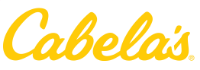 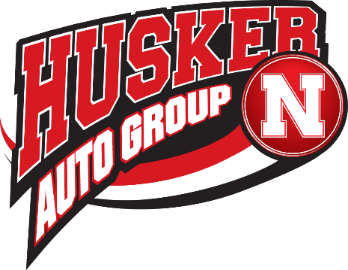 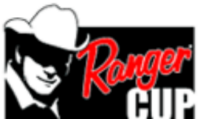 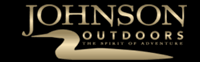 ENTRY FORM2018 Merritt Open at Merritt Reservoir July 8th 2018 Primary Fisherman: ____________________________________________________ Mailing Address: _________________________________________________City: _____________________________________ State: __________________ Zip: ______________Phone: __________________________________E-mail:__________________________________________________Signature: ____________________________________________________ Partner's Name: ____________________________________________________Mailing Address: ___________________________________________________City: _____________________________________ State: __________________ Zip: ______________Phone: __________________________________E-mail: ____________________________________________________ Signature: ____________________________________________________ * If your original partner is unable to fish and you must fish with a "Substitute Partner," please enter their name below.SubstitutesName: ____________________________________________________ Signature: ____________________________________________________ By signing this application I hereby agree to be bound by and comply with all tournament rules and certify that I have property damage\watercraft liability insurance having reasonable limits.Promoters, Tournament Directors and Organizers assisting in the tournament their agencies, agents, etc. are not responsible for deaths, injuries, liability, damages, fire, theft, or any loss of any kind to contestants.Each entrant, upon signing an entry form is signing a waiver form.Please send an e-mail or a self-addressed, stamped envelope with request if you would like to receive tournament confirmation.$30.00 LATE FEE IF NOT RECEIVED PRIOR TO June 30th 2018Mail $250.00 entry fee and entry form to:Scott Willis17 Catfish CoveShelton NE 68876